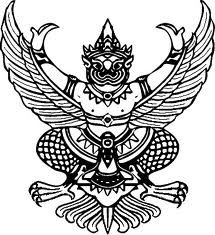 ที่ มท 0818.4/ว	      กรมส่งเสริมการปกครองท้องถิ่น	      ถนนนครราชสีมา กทม. ๑๐3๐๐							พฤศจิกายน 2566เรื่อง  ประชาสัมพันธ์การขยายกำหนดเวลาการลงทะเบียนเพื่อใช้สิทธิเลือกตั้งและขยายกำหนดเวลาวันสมัครรับเลือกตั้งผู้แทนฝ่ายนายจ้างและผู้แทนฝ่ายผู้ประกันตนเรียน  ผู้ว่าราชการจังหวัด ทุกจังหวัดอ้างถึง หนังสือกรมส่งเสริมการปกครองท้องถิ่น ด่วนที่สุด ที่ มท 0818.4/ว 4363 ลงวันที่ 25 ตุลาคม 2566	ตามหนังสือที่อ้างถึง กรมส่งเสริมการปกครองท้องถิ่นได้ประชาสัมพันธ์การเลือกตั้งผู้แทน
ฝ่ายนายจ้างและผู้แทนฝ่ายผู้ประกันตนเป็นกรรมการในคณะกรรมการประกันสังคม กรณีสำนักงานประกันสังคมได้จัดให้มีการเลือกตั้งผู้แทนฝ่ายนายจ้างและผู้แทนฝ่ายผู้ประกันตนเป็นกรรมการ
ในคณะกรรมการประกันสังคมในวันอาทิตย์ที่ 24 ธันวาคม 2566 ตั้งแต่เวลา 08.00 – 16.00 น. รวมถึงกำหนดการ ขั้นตอนการลงทะเบียนเพื่อใช้สิทธิเลือกตั้ง และกำหนดวันเวลาในการสมัครรับเลือกตั้งดังกล่าว ความละเอียดตามแจ้งแล้ว นั้น	กรมส่งเสริมการปกครองท้องถิ่นขอเรียนว่า สำนักงานประกันสังคมขอความอนุเคราะห์ประชาสัมพันธ์การขยายกำหนดเวลาการลงทะเบียนเพื่อใช้สิทธิเลือกตั้งและขยายกำหนดเวลาวันสมัคร
รับเลือกตั้งผู้แทนฝ่ายนายจ้างและผู้แทนฝ่ายผู้ประกันตน โดยขยายระยะเวลาดังกล่าวออกไปอีก 10 วัน ดังนี้ 	(1) ให้ผู้มีสิทธิเลือกตั้งลงทะเบียนเพื่อใช้สิทธิเลือกตั้งกับสำนักงานประกันสังคมได้จนถึงวันที่ 
10 พฤศจิกายน 2566 ผ่านเว็บไซต์ของสำนักงานประกันสังคม www.sso.go.th ตลอด 24 ชั่วโมง 
และ ณ สำนักงานประกันสังคมกรุงเทพมหานครพื้นที่/จังหวัด/สาขา (ไม่เว้นวันหยุดราชการ) ตั้งแต่เวลา 08.30 – 16.30 น.	(2) ให้ผู้สมัครรับเลือกตั้งยื่นใบสมัครรับเลือกตั้งได้ตั้งแต่วันที่ 1 – 10 พฤศจิกายน 2566 
(ไม่เว้นวันหยุดราชการ) ตั้งแต่เวลา 08.30 – 16.30 น.		เพื่อเป็นการประชาสัมพันธ์ให้ผู้ประกันตนในสังกัดและผู้ที่เกี่ยวข้องได้รับทราบ และสามารถลงทะเบียนเพื่อใช้สิทธิเลือกตั้งและลงสมัครรับเลือกตั้งได้ภายในกำหนดระยะเวลาดังกล่าว จึงขอให้แจ้งนายอำเภอ ทุกอำเภอ และองค์กรปกครองส่วนท้องถิ่น ทุกแห่งประชาสัมพันธ์การขยายระยะเวลาดังกล่าวต่อไป รายละเอียดปรากฏตาม QR Code ท้ายหนังสือนี้	จึงเรียนมาเพื่อโปรดพิจารณา	ขอแสดงความนับถือ				    อธิบดีกรมส่งเสริมการปกครองท้องถิ่น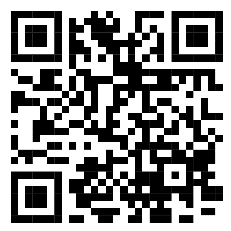 ที่ มท 0818.4/ว	      กรมส่งเสริมการปกครองท้องถิ่น	      ถนนนครราชสีมา กทม. ๑๐3๐๐							พฤศจิกายน 2566เรื่อง  ประชาสัมพันธ์การขยายกำหนดเวลาการลงทะเบียนเพื่อใช้สิทธิเลือกตั้งและขยายกำหนดเวลาวันสมัครรับเลือกตั้งผู้แทนฝ่ายนายจ้างและผู้แทนฝ่ายผู้ประกันตนเรียน  ผู้ว่าราชการจังหวัด ทุกจังหวัดอ้างถึง หนังสือกรมส่งเสริมการปกครองท้องถิ่น ด่วนที่สุด ที่ มท 0818.4/ว 4363 ลงวันที่ 25 ตุลาคม 2566	ตามหนังสือที่อ้างถึง กรมส่งเสริมการปกครองท้องถิ่นได้ประชาสัมพันธ์การเลือกตั้งผู้แทน
ฝ่ายนายจ้างและผู้แทนฝ่ายผู้ประกันตนเป็นกรรมการในคณะกรรมการประกันสังคม กรณีสำนักงานประกันสังคมได้จัดให้มีการเลือกตั้งผู้แทนฝ่ายนายจ้างและผู้แทนฝ่ายผู้ประกันตนเป็นกรรมการ
ในคณะกรรมการประกันสังคมในวันอาทิตย์ที่ 24 ธันวาคม 2566 ตั้งแต่เวลา 08.00 – 16.00 น. รวมถึงกำหนดการ ขั้นตอนการลงทะเบียนเพื่อใช้สิทธิเลือกตั้ง และกำหนดวันเวลาในการสมัครรับเลือกตั้งดังกล่าว ความละเอียดตามแจ้งแล้ว นั้น	กรมส่งเสริมการปกครองท้องถิ่นขอเรียนว่า สำนักงานประกันสังคมขอความอนุเคราะห์ประชาสัมพันธ์การขยายกำหนดเวลาการลงทะเบียนเพื่อใช้สิทธิเลือกตั้งและขยายกำหนดเวลาวันสมัคร
รับเลือกตั้งผู้แทนฝ่ายนายจ้างและผู้แทนฝ่ายผู้ประกันตน โดยขยายระยะเวลาดังกล่าวออกไปอีก 10 วัน ดังนี้ 	(1) ให้ผู้มีสิทธิเลือกตั้งลงทะเบียนเพื่อใช้สิทธิเลือกตั้งกับสำนักงานประกันสังคมได้จนถึงวันที่ 
10 พฤศจิกายน 2566 ผ่านเว็บไซต์ของสำนักงานประกันสังคม www.sso.go.th ตลอด 24 ชั่วโมง 
และ ณ สำนักงานประกันสังคมกรุงเทพมหานครพื้นที่/จังหวัด/สาขา (ไม่เว้นวันหยุดราชการ) ตั้งแต่เวลา 08.30 – 16.30 น.	(2) ให้ผู้สมัครรับเลือกตั้งยื่นใบสมัครรับเลือกตั้งได้ตั้งแต่วันที่ 1 – 10 พฤศจิกายน 2566 
(ไม่เว้นวันหยุดราชการ) ตั้งแต่เวลา 08.30 – 16.30 น.		เพื่อเป็นการประชาสัมพันธ์ให้ผู้ประกันตนในสังกัดและผู้ที่เกี่ยวข้องได้รับทราบ และสามารถลงทะเบียนเพื่อใช้สิทธิเลือกตั้งและลงสมัครรับเลือกตั้งได้ภายในกำหนดระยะเวลาดังกล่าว จึงขอให้แจ้งนายอำเภอ ทุกอำเภอ และองค์กรปกครองส่วนท้องถิ่น ทุกแห่งประชาสัมพันธ์การขยายระยะเวลาดังกล่าวต่อไป รายละเอียดปรากฏตาม QR Code ท้ายหนังสือนี้	จึงเรียนมาเพื่อโปรดพิจารณา	ขอแสดงความนับถือ				    อธิบดีกรมส่งเสริมการปกครองท้องถิ่น
ส่วนราชการ กองการเลือกตั้งท้องถิ่น (กลุ่มงานกฎหมายและระเบียบการเลือกตั้งท้องถิ่น) โทรศัพท์ภายใน ๒๓๗๒-๓                        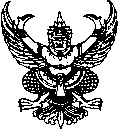 ที่   มท ๐๘๑๘.๔/	  วันที่          พฤศจิกายน  ๒๕๖6      เรื่อง	ประชาสัมพันธ์การขยายกำหนดเวลาการลงทะเบียนเพื่อใช้สิทธิเลือกตั้งและขยายกำหนดเวลาวันสมัครรับเลือกตั้งผู้แทนฝ่ายนายจ้างและผู้แทนฝ่ายผู้ประกันตนเรียน	อธิบดีกรมส่งเสริมการปกครองท้องถิ่น	1. เรื่องเดิม	สำนักงานประกันสังคมมีหนังสือขอความอนุเคราะห์ประชาสัมพันธ์การเลือกตั้งผู้แทน
ฝ่ายนายจ้างและผู้แทนฝ่ายผู้ประกันตนเป็นกรรมการในคณะกรรมการประกันสังคมในวันอาทิตย์ที่ 
24 ธันวาคม 2566 ตั้งแต่เวลา 08.00 – 16.00 น. รวมถึงกำหนดการ ขั้นตอนการลงทะเบียนเพื่อใช้สิทธิเลือกตั้ง และกำหนดวันเวลาในการสมัครรับเลือกตั้งดังกล่าว ซี่งกรมส่งเสริมการปกครองท้องถิ่นได้มีหนังสือถึงผู้ว่าราชการจังหวัด ทุกจังหวัด เพื่อแจ้งนายอำเภอ ทุกอำเภอ และองค์กรปกครองส่วนท้องถิ่น ทุกแห่งทราบและประชาสัมพันธ์การเลือกตั้งดังกล่าวแล้ว	 						 (เอกสาร 1)	2. ข้อเท็จจริง	สำนักงานประกันสังคมมีหนังสือ ด่วนที่สุด ที่ รง 0635/ว 11329 ลงวันที่ 
2 พฤศจิกายน 2566 กรณีประธานกรรมการการเลือกตั้งผู้แทนฝ่ายนายจ้างและผู้แทนฝ่ายผู้ประกันตน
ได้ออกประกาศคณะกรรมการการเลือกตั้งผู้แทนฝ่ายนายจ้างและผู้แทนฝ่ายผู้ประกันตน เรื่อง ขยายกำหนด
เวลาการลงทะเบียนเพื่อใช้สิทธิเลือกตั้งและขยายกำหนดเวลาวันสมัครรับเลือกตั้งผู้แทนฝ่ายนายจ้างและผู้แทนฝ่ายผู้ประกันตน โดยขยายระยะเวลาดังกล่าวออกไปอีก 10 วัน ดังนี้ 	(1) ให้ผู้มีสิทธิเลือกตั้งลงทะเบียนเพื่อใช้สิทธิเลือกตั้งกับสำนักงานประกันสังคมได้จนถึงวันที่ 10 พฤศจิกายน 2566 ผ่านเว็บไซต์ของสำนักงานประกันสังคม www.sso.go.th ตลอด 24 ชั่วโมง และ ณ สำนักงานประกันสังคมกรุงเทพมหานครพื้นที่/จังหวัด/สาขา (ไม่เว้นวันหยุดราชการ) ตั้งแต่เวลา 08.30 – 16.30 น.	(2) ให้ผู้สมัครรับเลือกตั้งยื่นใบสมัครรับเลือกตั้งได้ตั้งแต่วันที่ 1 – 10 พฤศจิกายน 2566 (ไม่เว้นวันหยุดราชการ) ตั้งแต่เวลา 08.30 – 16.30 น.	         	            		 (เอกสาร 2)3. ข้อพิจารณา	กองการเลือกตั้งท้องถิ่นพิจารณาแล้วเห็นว่า เพื่อเป็นการประชาสัมพันธ์ให้ผู้ประกันตน
ในสังกัดและผู้ที่เกี่ยวข้องได้รับทราบ และสามารถลงทะเบียนเพื่อใช้สิทธิเลือกตั้งและลงสมัครรับเลือกตั้งได้ภายในกำหนดระยะเวลาดังกล่าว เห็นควรมีหนังสือถึงผู้ว่าราชการจังหวัด ทุกจังหวัด เพื่อแจ้งนายอำเภอ 
ทุกอำเภอ และองค์กรปกครองส่วนท้องถิ่น ทุกแห่งประชาสัมพันธ์การขยายระยะเวลาดังกล่าวต่อไป4. ข้อเสนอ	จึงเรียนมาเพื่อโปรดพิจารณา หากเห็นชอบ ขอได้โปรดลงนามในหนังสือถึงผู้ว่าราชการจังหวัด ทุกจังหวัด และเลขาธิการสำนักงานประกันสังคม ที่เสนอมาพร้อมนี้                     (นายสุวิชชา เพ็งไพบูลย์)				             ผู้อำนวยการกองการเลือกตั้งท้องถิ่นหน.กง.รต. (ชีวธันย์) ..............................นก.(ธัญธร) ............................................ที่ มท 0818.4/	      กรมส่งเสริมการปกครองท้องถิ่น	      ถนนนครราชสีมา กทม. ๑๐3๐๐							พฤศจิกายน 2566เรื่อง  ประชาสัมพันธ์การขยายกำหนดเวลาการลงทะเบียนเพื่อใช้สิทธิเลือกตั้งและขยายกำหนดเวลาวันสมัครรับเลือกตั้งผู้แทนฝ่ายนายจ้างและผู้แทนฝ่ายผู้ประกันตนเรียน  เลขาธิการสำนักงานประกันสังคมอ้างถึง  หนังสือสำนักงานประกันสังคม ด่วนที่สุด ที่ รง 0635/ว 11329 ลงวันที่ 2 พฤศจิกายน 2566สิ่งที่ส่งมาด้วย  สำเนาหนังสือกรมส่งเสริมการปกครองท้องถิ่น ด่วนที่สุด ที่ มท 0818.4/ว                                 ลงวันที่         พฤศจิกายน  2566      				        จำนวน 1 ฉบับ	ตามหนังสือที่อ้างถึง สำนักงานประกันสังคมขอความอนุเคราะห์ประชาสัมพันธ์การขยายกำหนดเวลาการลงทะเบียนเพื่อใช้สิทธิเลือกตั้งและขยายกำหนดเวลาวันสมัครรับเลือกตั้งผู้แทนฝ่ายนายจ้างและผู้แทนฝ่ายผู้ประกันตน โดยขยายระยะเวลาดังกล่าวออกไปอีก 10 วัน ความละเอียดตามแจ้งแล้ว นั้น	กรมส่งเสริมการปกครองท้องถิ่นขอเรียนว่า ได้ขอให้จังหวัดแจ้งนายอำเภอ ทุกอำเภอ 
และองค์กรปกครองส่วนท้องถิ่น ทุกแห่งประชาสัมพันธ์การขยายกำหนดเวลาการลงทะเบียนเพื่อใช้สิทธิเลือกตั้งและขยายกำหนดเวลาวันสมัครรับเลือกตั้งผู้แทนฝ่ายนายจ้างและผู้แทนฝ่ายผู้ประกันตนดังกล่าวแล้ว รายละเอียดปรากฏตามสิ่งที่ส่งมาด้วย  	จึงเรียนมาเพื่อโปรดทราบ	ขอแสดงความนับถือ				    อธิบดีกรมส่งเสริมการปกครองท้องถิ่นกองการเลือกตั้งท้องถิ่นกลุ่มงานกฎหมายและระเบียบเลือกตั้งท้องถิ่นโทร. 02-2241-9000 ต่อ 2372-3ผู้ประสานงาน นางสาวธัญธร จินตนพงศ์พันธุ์โทร. 09-0321-4269สิ่งที่ส่งมาด้วย  1.  สำเนาประกาศคณะกรรมการการเลือกตั้ง	ผู้แทนฝ่ายนายจ้างและผู้แทนฝ่ายผู้ประกันตน
   เรื่อง ขยายกำหนดเวลาการลงทะเบียนเพื่อใช้สิทธิเลือกตั้งและขยายกำหนดเวลาวันสมัคร
   รับเลือกตั้งผู้แทนฝ่ายนายจ้างและผู้แทนฝ่ายผู้ประกันตน ลงวันที่ 31 ตุลาคม 2566
   								         จำนวน 1 ฉบับ	2.  Infographic ประชาสัมพันธ์การขยายระยะเวลาลงทะเบียนใช้สิทธิเลือกตั้งและขยาย
   กำหนดเวลาวันสมัครรับเลือกตั้ง 				         จำนวน 1 ฉบับ